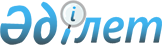 О внесении изменений и дополнений в решение областного маслихата от 11 декабря 2015 года № 349 "Об утверждении Правил содержания и защиты зеленых насаждений, Правил благоустройства территорий городов и населенных пунктов Актюбинской области"Решение маслихата Актюбинской области от 8 декабря 2017 года № 219. Зарегистрировано Департаментом юстиции Актюбинской области 3 января 2018 года № 5735
      В соответствии со статьей 505 Кодекса Республики Казахстан от 5 июля 2014 года "Об административных правонарушениях", подпунктом 5) статьи 19 Кодекса Республики Казахстан от 9 января 2007 года "Экологический кодекс Республики Казахстан", подпунктом 4-2) пункта 1 и пунктом 2-2 статьи 6 Закона Республики Казахстан от 23 января 2001 года "О местном государственном управлении и самоуправлении в Республике Казахстан" и приказом Министра национальной экономики Республики Казахстан от 20 марта 2015 года № 235 "Об утверждении Типовых правил содержания и защиты зеленых насаждений, правил благоустройства территорий городов и населенных пунктов", зарегистрированным в реестре государственной регистрации нормативных правовых актов за № 10886, Актюбинский областной маслихат РЕШИЛ:
      1. Внести в решение областного маслихата от 11 декабря 2015 года № 349 "Об утверждении Правил содержания и защиты зеленых насаждений, Правил благоустройства территорий городов и населенных пунктов Актюбинской области" (зарегистрированное в реестре государственной регистрации нормативных правовых актов № 4686, опубликованное 29 и 30 января 2016 года в газетах "Актюбинский вестник" и "Ақтөбе" соответственно) следующие изменения и дополнения: 
      пункт 1 решения изложить в следующей редакции: 
      "1. Утвердить прилагаемые:
      1) Правила содержания и защиты зеленых насаждений территорий городов и населенных пунктов Актюбинской области;
      2) Правила благоустройства территорий городов и населенных пунктов Актюбинской области.";
      в Правилах благоустройства территорий городов и населенных пунктов Актюбинской области:
      в пункте 11 Правил слова "твердо-бытовых отходов и" исключить;
      дополнить пунктами 32-1, 32-2, 32-3, 32-4, 32-5, 32-6, 32-7, 32-8, 32-9 и 32-10 следующего содержания:
      "32-1. Вывоз коммунальных отходов у юридических лиц, иных хозяйствующих субъектов, осуществляющих свою деятельность на территории городов и населенных пунктов, а также у владельцев квартир и квартиросъемщиков, индивидуальных жилых домов производится мусоровывозящими организациями на договорной основе, выигравшими конкурс (тендер) по вывозу отходов, проводимым уполномоченным органом в области жилищно – коммунального хозяйства.";
      "32-2. Вывоз крупногабаритного мусора (отходов) производится самими предприятиями, учреждениями и физическими лицами, либо мусоровывозящими предприятими на основании договора."; 
      "32-3. Местные исполнительные органы на территории многоэтажных жилых домов размещают специальные площадки для контейнеров, с обеспечением доступа для специализированных транспортных средств."; 
      "32-4. Физическим и юридическим лицам не допускается:
      1) выставление тары с мусором и бытовыми отходами на улицах, местах общего пользования, лестничных площадках;
      2) создание свалок, закапывание мусора в землю, за исключением специализированных мест;
      3) загрязнение территории контейнерных площадок, помещение в контейнеры и складирование на площадках и прилегающих к ним территориях, мусора, не относящегося к твердо-бытовым отходам;
      4) сброс в выгребные ямы строительного мусора, отходов производства, тары;
      5) складирование мусора на прилегающей территории к индивидуальным жилым домам, зданиям и сооружениям.";
      "32-5. Физические и юридические лица выгреб дворовых уборных ям очищают по мере их заполнения."; 
      "32-6. Собственники индивидуальных жилых домов и нежилых строений вправе иметь контейнеры для сбора золы.";
      "32-7. Вывоз строительного мусора, скола асфальта при проведении дорожно-ремонтных работ производится организациями, производящими работы на главных магистралях города, – незамедлительно, на остальных улицах и во дворах – в течение суток.";
      "32-8. Уборка мусора с акваторий рек, водоемов, каналов на территории города и содержание территорий, прилегающих к ним, обеспечивается обслуживающими организациями.";
      "32-9. Физическими и юридическими лицами не допускается складирование тары на прилегающей территории к газонам, к киоскам и другим объектам торговли, на крышах торговых палаток.";
      "32-10. Организация строительных площадок, участков для работ производится физическими и юридическими лицами в соответствии с требованиями строительных норм Республикик Казахстан.";
      пункт 38 изложить в следующей редакции: 
      "38. Слив жидких отходов физическими и юридическими лицами производится в специализированные пункты приема сточных вод, определяемые организацией, эксплуатирующей канализационные сети. Не допускается производить самовольный слив жидких отходов в не предназначенные для этого колодцы.".
      2. Настоящее решение вводится в действие по истечении десяти календарных дней после дня его первого официального опубликования.
					© 2012. РГП на ПХВ «Институт законодательства и правовой информации Республики Казахстан» Министерства юстиции Республики Казахстан
				
      Председатель сессии 
областного маслихата 

Секретарь областного маслихата

      Г. ЕРГАЗИНА 

 С. КАЛДЫГУЛОВА
